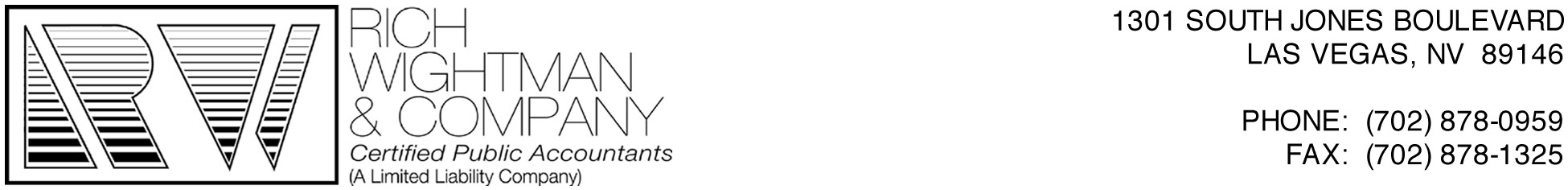 Thank you for your interest in Rich, Wightman & Company CPAs, LLC and for visiting with us today.WE OFFER OUR STAFF THE FOLLOWING:Competitive Salaries Medical BenefitsTrainingCareer Advancement OpportunitiesA Challenging and Exciting Work Environment Paid HolidaysSick and Vacation Paid BenefitsABOUT OUR STAFF
Rich, Wightman & Company, CPAs, LLC is more than a public accounting firm, we are a community of families and friends.  Our staff shares camaraderie with each other that you will not find in other public accounting firms.  Our firm also believes in celebrating the holidays such as Thanksgiving, Christmas, Halloween, and Easter and we throw a number of other company parties throughout the year.

Rich, Wightman & Company, CPAs, LLC also believes in providing its employees with a means of relaxing and rewarding them for their hard work and dedication.  Teamwork, camaraderie, and friendship are essential to maintaining a comfortable working environment.  At Rich, Wightman & Company, CPAs, LLC we achieve this goal.THE PARTNERSMARK D. RICH, CPA, CFF graduated from the University of Nevada, Las Vegas with a Bachelor of Science/Arts degree in accounting in May, 1979 and earned his Certified Public Accountant license in July, 1981.  He is also Certified in Financial Forensics, CFF (AICPA designation).  He began his career as a public accountant with a national accounting firm immediately after graduation.  In 1982, he left to begin his own public practice.  Mark Rich's professional memberships include the Nevada Society of Certified Public Accountants, the American Institute of Certified Public Accountants, and participant in the AICPA and Nevada Society Peer Review Program.  Mark has served as a Board Member of the UNLV College of Business and on the UNLV Planned Giving Advisors Board, and has been a member of many boards and charitable organizations in the past. 
“We’re Looking For Partners”THE PARTNERS (Continued)JOHN WIGHTMAN, CPA, CGMA  A native of Las Vegas, John graduated from the University of Nevada, Las Vegas with a Bachelor of Science/Arts degree in accounting in May 1989. He went on to earn his Certified Public Accountant license in September 1991 and formed the partnership of Rich, Wightman & Company with Mark Rich in February 1994. His professional memberships include the Nevada Society of Certified Public Accountants, the American Institute of Certified Public Accountants, and participant in the AICPA and Nevada Society Qualified Review Program. John is the former Chair of the AICPA Technical Standards Subcommittee-DOL, and is a Chartered Global Management Accountant CGMA, has been named a member of the executive committee of the Henderson Chamber of Commerce and is also a member of the Board of Directors.  He has been a member of many boards and charitable organizations and believes in giving his time, talents, and treasures to the causes he loves.  John worked as an expert with the Nevada Attorney General’s office to assist in investigations of business, fraud, securities, and other complaints filed through the Attorney General’s office.  As a UNLV Alumni, John is very involved with UNLV as an active booster, an Academic Executive Mentor, a founding member of the UNLV Soccer Foundation, and loves attending many of the cultural and athletic events put on at UNLV.  John is also a Nationally licensed soccer coach and loves training and developing young players so they can perform at their highest level of the sport while instilling an overall love of the game.
GINGER L. BROOKS, CPA graduated from the University of Texas, San Antonio with a Bachelor of Business Administration degree in accounting in December, 1985.  She obtained her certification in Texas in September, 1986 and subsequently in Nevada in January, 1994.  She began her career in public accounting while during college and has practiced with local, regional and national accounting firms for over twenty-five years.  She accepted a position as manager with Rich, Wightman & Company in May, 1999 and was promoted to Associate Partner in October, 2006.  Ginger Brooks’ professional memberships include the Nevada Society of Certified Public Accountants and American Institute of Certified Public Accountants. JOSEPH GARRETT, CPA, CVA, CFE is a native of Pittsburgh, Pennsylvania. He has graduated twice from the University of Nevada Las Vegas with a bachelor's degree in managerial finance and a master's degree in accountancy. He obtained his certification in Nevada in March, 2007. Joe practices in multiple financial and accounting arenas including federal and state taxation, financial reporting, litigation, business valuation and corporate strategy and planning among others. He is also a Certified Fraud Examiner (CFE) and a Certified Valuation Analyst (CVA) which is a business valuation credential held by very selective valuation professionals in the United States. He is a member of the Nevada Society of Certified Public Accountants, the American Institute of Certified Public Accountants. He is also a member of the Association of Certified Fraud Examiners and the National Association of Certified Valuation Analysts. 
“We’re Looking for Partners”DENISE RICH-RAZO, CPA (Admitted only in CA) is a native from Los Angeles, CA.  She moved to Nevada in 1994 to attend college at the University of Nevada, Las Vegas where she graduated with a Bachelor of Science degree in accounting in December, 1998.  She began her career in public accounting with Rich, Wightman & Company, CPAs in January, 1999 and obtained her certification in California in February, 2007.  Denise practices in multiple financial and accounting arenas including federal and state taxation, financial reporting, and executive accounting services.  Denise holds professional memberships include the California Society of Certified Public Accountants and American Institute of Certified Public Accountants.Our highly qualified and experienced staff service clients with operations in a broad range of industries:Litigation, Fraud and ForensicsMedical, Legal and Professionals Construction and real estateFinance and Investment companies Gaming and Entertainment Manufacturing and Wholesale Distribution Retail Sales and Rental Mergers and AcquisitionsWHERE WE ARE GOING
Rich, Wightman & Company, CPAs, LLC is always looking towards the future.  Our firm has grown over the past decades from a one-man operation to a partnership that maintains approximately twenty professional staff and we do not intend on stopping there.  We now have an additional 6,000 sq. ft. building next door to our original office on Jones Blvd.

Rich, Wightman & Company, CPAs, LLC has no intention of relaxing or slowing down. We are progressive public accounting firm with tremendous goals for our future.  At Rich, Wightman and Company "We're Looking for Partners," Partners in Business and Partners through Employment.“We’re Looking for Partners”